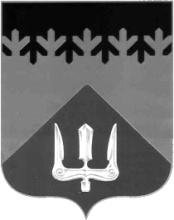 СОВЕТ ДЕПУТАТОВВОЛХОВСКОГО МУНИЦИПАЛЬНОГО РАЙОНА ЛЕНИНГРАДСКОЙ ОБЛАСТИРЕШЕНИЕот 29  июня  2022 года                                                                                        №  36В соответствии с решением Совета депутатов Волховского муниципального района от 27 декабря 2021 года № 57 «О районном бюджете Волховского муниципального района Ленинградской области на 2022 год и плановый период 2023-2024 годов», в целях регулирования вопросов оплаты труда лица, замещающего муниципальную должность, Совет депутатов Волховского муниципального района Ленинградской области решил:1. Установить с 1 сентября 2022 года должностной оклад председателя Контрольно-счетного органа Волховского муниципального района Ленинградской области в размере 41372 рублей. 2.  Признать утратившим силу решение Совета депутатов Волховского муниципального района от 24 марта 2022 года № 14 «Об установлении размера должностного оклада председателя Контрольно-счетного органа Волховского муниципального района Ленинградской области» с 1 сентября 2022 года.  3. Настоящее решение вступает в силу с момента принятия.4. Контроль за исполнением настоящего решения возложить на постоянные депутатские комиссии по бюджету и налогам, по вопросам местного самоуправления, законности, правопорядка и депутатской этики.ГлаваВолховского муниципального районаЛенинградской области                                                                          А.А. НалетовОб установлении размера должностного оклада председателя Контрольно-счетного органа Волховского муниципального района Ленинградской области